LOCATION.--Lat 40°52'23", long 95°34'48" referenced to North American Datum of 1927, in NW 1/4 NE 1/4 NE 1/4 sec.17, T.70 N., R.41 W., Fremont County, IA, Hydrologic Unit 10240002, on right bank on upstream side of bridge on State Highway 184, 0.5 mi west of Randolph, 0.3 mi downstream from Deer Creek, 16.0 mi upstream from confluence with East Nishnabotna River, and 30.6 mi upstream from mouth of Nishnabotna River.DRAINAGE AREA.--1,326 mi².PERIOD OF RECORD.--Discharge records from June 1948 to current year.GAGE.--Water-stage recorder. Datum of gage is 932.99 ft above National Geodetic Vertical Datum of 1929. Prior to August 26, 1955, non-recording gage at same site and datum, with supplementary water-stage recorder operating above 8.4 ft gage height from June 30, 1949, to August 25, 1955.EXTREMES OUTSIDE PERIOD OF RECORD.--Flood in June 1947 reached a stage of about 24 ft, discharge not determined, from information by local residents.A summary of all available data for this streamgage is provided through the USGS National Water Information System web interface (NWISWeb). The following link provides access to current/historical observations, daily data, daily statistics, monthly statistics, annual statistics, peak streamflow, field measurements, field/lab water-quality samples, and the latest water-year summaries. Data can be filtered by parameter and/or dates, and can be output in various tabular and graphical formats.http://waterdata.usgs.gov/nwis/inventory/?site_no=06808500The USGS WaterWatch Toolkit is available at: http://waterwatch.usgs.gov/?id=ww_toolkitTools for summarizing streamflow information include the duration hydrograph builder, the cumulative streamflow hydrograph builder, the streamgage statistics retrieval tool, the rating curve builder, the flood tracking chart builder, the National Weather Service Advanced Hydrologic Prediction Service (AHPS) river forecast hydrograph builder, and the raster-hydrograph builder.  Entering the above number for this streamgage into these toolkit webpages will provide streamflow information specific to this streamgage.A description of the statistics presented for this streamgage is available in the main body of the report at:http://dx.doi.org/10.3133/ofr20151214A link to other streamgages included in this report, a map showing the location of the streamgages, information on the programs used to compute the statistical analyses, and references are included in the main body of the report.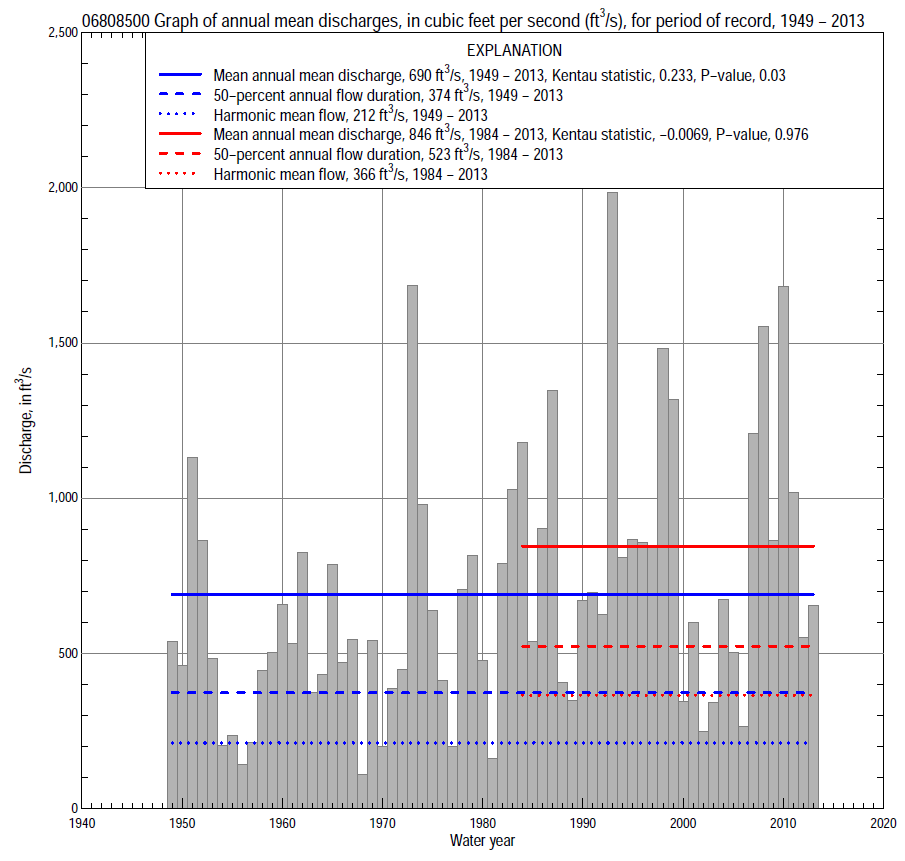 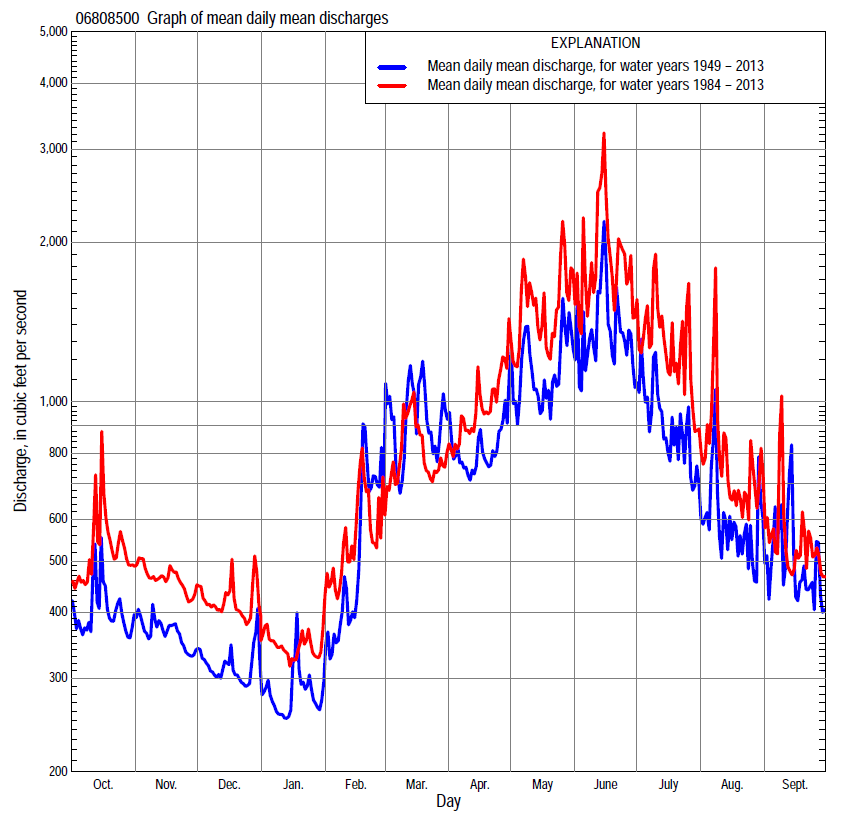 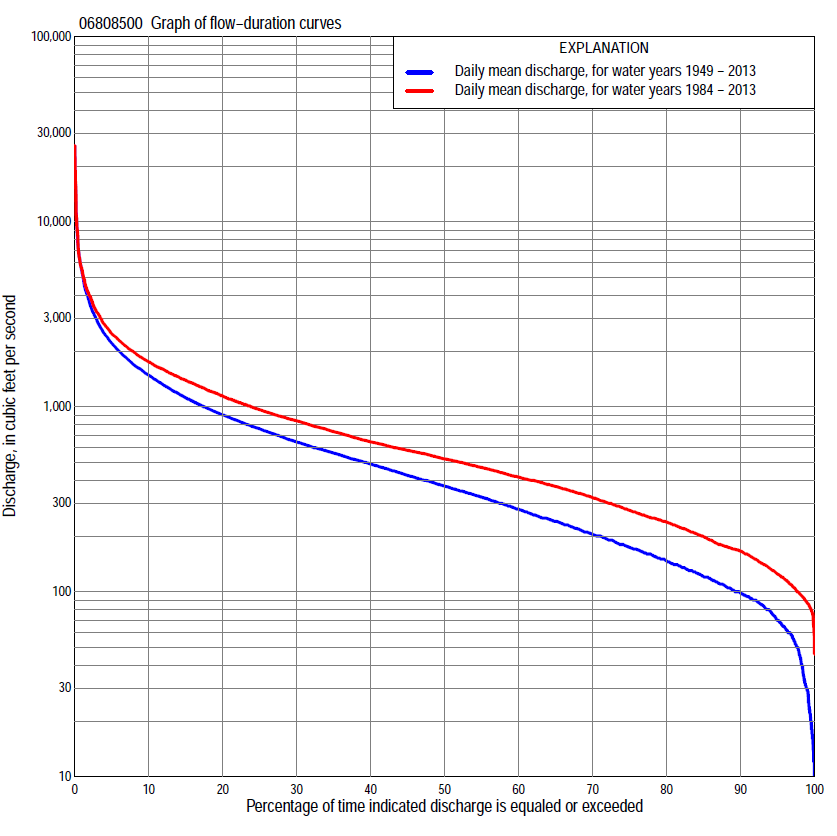 Statistics Based on the Entire Streamflow Period of RecordStatistics Based on the 1984–2013 Streamflow Period of Record06808500 Monthly and annual flow durations, based on 1949–2013 period of record (65 years)06808500 Monthly and annual flow durations, based on 1949–2013 period of record (65 years)06808500 Monthly and annual flow durations, based on 1949–2013 period of record (65 years)06808500 Monthly and annual flow durations, based on 1949–2013 period of record (65 years)06808500 Monthly and annual flow durations, based on 1949–2013 period of record (65 years)06808500 Monthly and annual flow durations, based on 1949–2013 period of record (65 years)06808500 Monthly and annual flow durations, based on 1949–2013 period of record (65 years)06808500 Monthly and annual flow durations, based on 1949–2013 period of record (65 years)06808500 Monthly and annual flow durations, based on 1949–2013 period of record (65 years)06808500 Monthly and annual flow durations, based on 1949–2013 period of record (65 years)06808500 Monthly and annual flow durations, based on 1949–2013 period of record (65 years)06808500 Monthly and annual flow durations, based on 1949–2013 period of record (65 years)06808500 Monthly and annual flow durations, based on 1949–2013 period of record (65 years)06808500 Monthly and annual flow durations, based on 1949–2013 period of record (65 years)Percentage of days discharge equaled or exceededDischarge (cubic feet per second)Discharge (cubic feet per second)Discharge (cubic feet per second)Discharge (cubic feet per second)Discharge (cubic feet per second)Annual flow durationsAnnual flow durationsPercentage of days discharge equaled or exceededOctNovDecJanFebMarAprMayJuneJulyAugSeptAnnualKentau statisticP-value99253322141965464442442418300.3990.00098324131183572747266554145450.4020.0009564875650601201089989947262700.3920.000909210282648014313214217113610091990.3750.0008510611396761001641722162422031321181210.3530.00080126131105901252002162723312591731321480.3380.000751501501201001502502563254023092081501750.3310.000701741621321191753043064074733432401852060.3350.000651901731481401983473564825393902742102410.3400.000602071921681602204004145816154323062392800.3300.000552362231921802504734856737105023392653260.3160.000502592502152003105255697678365613652933740.3130.000453002862442203715846338709466434083294270.3000.000403393282702484156387399661,1007304673764920.2950.001353803623102804717038501,0801,2408225264405640.2840.001304114023573405227849821,2201,4209236095046470.3000.000254564704104045839001,1201,4201,6401,0406795557620.3040.000205205454914506601,1201,2801,6701,9001,2007846229050.3030.000156306665985018001,4801,4601,9902,2601,4609277111,1200.2930.001108008437236001,0702,0201,7302,4202,9701,8501,2109161,4800.2530.003  51,2801,1008817551,6903,3502,3003,2804,3002,7201,7201,4602,2000.1340.115  21,7401,2609919602,7505,7403,1604,9306,8404,4202,6402,3803,6700.0210.808  12,0901,3901,1401,0904,1406,9704,2406,43010,1006,5404,1003,7705,350-0.0250.76806808500 Annual exceedance probability of instantaneous peak discharges, in cubic feet per second (ft3/s), based on the Weighted Independent Estimates method,06808500 Annual exceedance probability of instantaneous peak discharges, in cubic feet per second (ft3/s), based on the Weighted Independent Estimates method,06808500 Annual exceedance probability of instantaneous peak discharges, in cubic feet per second (ft3/s), based on the Weighted Independent Estimates method,06808500 Annual exceedance probability of instantaneous peak discharges, in cubic feet per second (ft3/s), based on the Weighted Independent Estimates method,06808500 Annual exceedance probability of instantaneous peak discharges, in cubic feet per second (ft3/s), based on the Weighted Independent Estimates method,Annual exceed-ance probabilityRecur-rence interval (years)Discharge (ft3/s)95-percent lower confi-dence interval (ft3/s)95-percent upper confi-dence interval (ft3/s)0.500213,60011,60016,0000.200522,40019,20026,0000.1001027,90023,70032,9000.0402534,90028,70042,4000.0205039,70031,70049,8000.01010044,30034,20057,5000.00520048,70036,40065,3000.00250054,20038,60076,200and based on the expected moments algorithm/multiple Grubbs-Beck analysis computed using a historical period length of 65 years (1949–2013)and based on the expected moments algorithm/multiple Grubbs-Beck analysis computed using a historical period length of 65 years (1949–2013)and based on the expected moments algorithm/multiple Grubbs-Beck analysis computed using a historical period length of 65 years (1949–2013)and based on the expected moments algorithm/multiple Grubbs-Beck analysis computed using a historical period length of 65 years (1949–2013)and based on the expected moments algorithm/multiple Grubbs-Beck analysis computed using a historical period length of 65 years (1949–2013)0.500213,60010,40015,8000.200522,40019,20027,0000.1001028,30024,00036,0000.0402535,60029,40049,0000.0205040,90032,90059,5000.01010045,90036,00070,4000.00520050,80038,70081,9000.00250057,00041,80098,200Kentau statisticKentau statistic-0.230P-valueP-value0.007Begin yearBegin year1949End yearEnd year2013Number of peaksNumber of peaks6506808500 Annual exceedance probability of high discharges, based on 1949–2013 period of record (65 years)06808500 Annual exceedance probability of high discharges, based on 1949–2013 period of record (65 years)06808500 Annual exceedance probability of high discharges, based on 1949–2013 period of record (65 years)06808500 Annual exceedance probability of high discharges, based on 1949–2013 period of record (65 years)06808500 Annual exceedance probability of high discharges, based on 1949–2013 period of record (65 years)06808500 Annual exceedance probability of high discharges, based on 1949–2013 period of record (65 years)06808500 Annual exceedance probability of high discharges, based on 1949–2013 period of record (65 years)Annual exceedance probabilityRecur-rence interval (years)Maximum average discharge (ft3/s) for indicated number of consecutive daysMaximum average discharge (ft3/s) for indicated number of consecutive daysMaximum average discharge (ft3/s) for indicated number of consecutive daysMaximum average discharge (ft3/s) for indicated number of consecutive daysMaximum average discharge (ft3/s) for indicated number of consecutive daysAnnual exceedance probabilityRecur-rence interval (years)13715300.9901.015804603492512120.9501.051,5401,1208035744570.9001.112,4301,7001,1908496600.8001.254,0102,7101,8401,3009910.500  28,8705,7703,7502,6101,9300.200  516,20010,4006,5204,4703,2800.1001020,60013,4008,2405,6004,1200.0402525,50016,80010,2006,8405,0700.0205028,60019,00011,4007,6305,6900.010   10031,20021,00012,5008,3206,2500.005   20033,50022,80013,5008,9206,7500.002   50035,90024,80014,6009,5907,330Kentau statisticKentau statistic-0.162-0.101-0.0180.0560.104P-valueP-value0.0580.2370.8340.5150.22406808500 Annual nonexceedance probability of low discharges, based on April 1949 to March 2013 period of record (64 years)06808500 Annual nonexceedance probability of low discharges, based on April 1949 to March 2013 period of record (64 years)06808500 Annual nonexceedance probability of low discharges, based on April 1949 to March 2013 period of record (64 years)06808500 Annual nonexceedance probability of low discharges, based on April 1949 to March 2013 period of record (64 years)06808500 Annual nonexceedance probability of low discharges, based on April 1949 to March 2013 period of record (64 years)06808500 Annual nonexceedance probability of low discharges, based on April 1949 to March 2013 period of record (64 years)06808500 Annual nonexceedance probability of low discharges, based on April 1949 to March 2013 period of record (64 years)06808500 Annual nonexceedance probability of low discharges, based on April 1949 to March 2013 period of record (64 years)06808500 Annual nonexceedance probability of low discharges, based on April 1949 to March 2013 period of record (64 years)Annual nonexceed-ance probabilityRecur-rence interval (years)Minimum average discharge (ft3/s) for indicated number of consecutive daysMinimum average discharge (ft3/s) for indicated number of consecutive daysMinimum average discharge (ft3/s) for indicated number of consecutive daysMinimum average discharge (ft3/s) for indicated number of consecutive daysMinimum average discharge (ft3/s) for indicated number of consecutive daysMinimum average discharge (ft3/s) for indicated number of consecutive daysMinimum average discharge (ft3/s) for indicated number of consecutive daysMinimum average discharge (ft3/s) for indicated number of consecutive daysMinimum average discharge (ft3/s) for indicated number of consecutive daysAnnual nonexceed-ance probabilityRecur-rence interval (years)137143060901201830.01  1001111121316202633370.02    501516161822273442470.05    202425262934425059690.10    103537394349607081950.20      55558616676911031161380.50      21191271341431621892092242720.801.252342492642813123613974175090.901.113203403613864244915415696940.961.044354614905275746657427819510.981.025235525886356888009019531,1600.991.016116446867458029371,0701,1401,370Kentau statisticKentau statistic0.3680.3640.3830.3880.3990.3610.3540.3350.260P-valueP-value0.0000.0000.0000.0000.0000.0000.0000.0000.00206808500 Annual nonexceedance probability of seasonal low discharges, based on July 1948 to September 2013 period of record (65–66 years)06808500 Annual nonexceedance probability of seasonal low discharges, based on July 1948 to September 2013 period of record (65–66 years)06808500 Annual nonexceedance probability of seasonal low discharges, based on July 1948 to September 2013 period of record (65–66 years)06808500 Annual nonexceedance probability of seasonal low discharges, based on July 1948 to September 2013 period of record (65–66 years)06808500 Annual nonexceedance probability of seasonal low discharges, based on July 1948 to September 2013 period of record (65–66 years)06808500 Annual nonexceedance probability of seasonal low discharges, based on July 1948 to September 2013 period of record (65–66 years)06808500 Annual nonexceedance probability of seasonal low discharges, based on July 1948 to September 2013 period of record (65–66 years)06808500 Annual nonexceedance probability of seasonal low discharges, based on July 1948 to September 2013 period of record (65–66 years)06808500 Annual nonexceedance probability of seasonal low discharges, based on July 1948 to September 2013 period of record (65–66 years)06808500 Annual nonexceedance probability of seasonal low discharges, based on July 1948 to September 2013 period of record (65–66 years)06808500 Annual nonexceedance probability of seasonal low discharges, based on July 1948 to September 2013 period of record (65–66 years)Annual nonexceed-ance probabilityRecur-rence interval (years)Minimum average discharge (cubic feet per second)                                                                          for indicated number of consecutive daysMinimum average discharge (cubic feet per second)                                                                          for indicated number of consecutive daysMinimum average discharge (cubic feet per second)                                                                          for indicated number of consecutive daysMinimum average discharge (cubic feet per second)                                                                          for indicated number of consecutive daysMinimum average discharge (cubic feet per second)                                                                          for indicated number of consecutive daysMinimum average discharge (cubic feet per second)                                                                          for indicated number of consecutive daysMinimum average discharge (cubic feet per second)                                                                          for indicated number of consecutive daysMinimum average discharge (cubic feet per second)                                                                          for indicated number of consecutive daysMinimum average discharge (cubic feet per second)                                                                          for indicated number of consecutive daysAnnual nonexceed-ance probabilityRecur-rence interval (years)171430171430January-February-MarchJanuary-February-MarchJanuary-February-MarchJanuary-February-MarchApril-May-JuneApril-May-JuneApril-May-JuneApril-May-June0.01   10013141416182330370.02     5020202023263342520.05     2030313237475769850.10     104346485576891041290.20       5667276881291481672070.50      21391551661943133493844790.801.252703043253876527257941,0100.901.113704154435339001,0101,1201,4300.961.045075635977271,2201,3901,5602,0400.981.026146767138761,4501,6701,9202,5200.991.017237898271,0301,6801,9602,2803,030Kentau statisticKentau statistic0.3190.3430.3500.3260.3140.2950.2910.272P-valueP-value0.0000.0000.0000.0000.0000.0010.0010.001July-August-SeptemberJuly-August-SeptemberJuly-August-SeptemberJuly-August-SeptemberOctober-November-DecemberOctober-November-DecemberOctober-November-DecemberOctober-November-December0.01  10013182027151721280.02    5018242837202327360.05    2031394458313541510.10    1048586484445057700.20      579921001296777861020.50      21852042182751441661802070.801.253804074355392903353594080.901.115265646047434084705055780.961.047197758361,0205786627188300.981.028649381,0201,2407188188941,0500.991.011,0101,1001,2101,4608669821,0801,280Kentau statisticKentau statistic0.3230.2890.2800.2050.3410.3410.3620.352P-valueP-value0.0000.0010.0010.0150.0000.0000.0000.00006808500 Monthly and annual flow durations, based on 1984–2013 period of record (30 years)06808500 Monthly and annual flow durations, based on 1984–2013 period of record (30 years)06808500 Monthly and annual flow durations, based on 1984–2013 period of record (30 years)06808500 Monthly and annual flow durations, based on 1984–2013 period of record (30 years)06808500 Monthly and annual flow durations, based on 1984–2013 period of record (30 years)06808500 Monthly and annual flow durations, based on 1984–2013 period of record (30 years)06808500 Monthly and annual flow durations, based on 1984–2013 period of record (30 years)06808500 Monthly and annual flow durations, based on 1984–2013 period of record (30 years)06808500 Monthly and annual flow durations, based on 1984–2013 period of record (30 years)06808500 Monthly and annual flow durations, based on 1984–2013 period of record (30 years)06808500 Monthly and annual flow durations, based on 1984–2013 period of record (30 years)06808500 Monthly and annual flow durations, based on 1984–2013 period of record (30 years)06808500 Monthly and annual flow durations, based on 1984–2013 period of record (30 years)06808500 Monthly and annual flow durations, based on 1984–2013 period of record (30 years)Percentage of days discharge equaled or exceededDischarge (cubic feet per second)Discharge (cubic feet per second)Discharge (cubic feet per second)Discharge (cubic feet per second)Discharge (cubic feet per second)Annual flow durationsAnnual flow durationsPercentage of days discharge equaled or exceededOctNovDecJanFebMarAprMayJuneJulyAugSeptAnnualKentau statisticP-value999394788261125119931581499283870.0990.454989611182867213913211318916610490970.0780.55695106131961001051641932292552041391091250.0620.643901431601191181391972392963632801831311660.0570.669851771721411401652722804174813542271551990.0340.803801921801601542003093195246054292672002380.0340.803752282161801702453473796147395303022212750.0440.748702482372031862914064597838626093522473220.0300.830652672562332103504735268859676963922743710.0110.943603022902542503885135819571,1007594543114160.0070.972553403352982764135436331,0301,2108335023414690.0070.972503803603333204505877311,1101,350898552387523-0.0090.957454033893613704806228521,2101,480969609442581-0.0050.986404354364014005176559961,3201,6201,050658489645-0.0250.858354824824594205457001,1501,4901,7701,150734538734-0.0340.803305165615214435837471,2801,7001,9501,260817582839-0.0140.929255816535964736278121,3501,8602,1801,440895630963-0.0110.943206817466775047008831,4702,0902,4601,6601,0206811,1400.0180.901158108247355558091,0901,6202,3902,9701,9601,2108401,3900.0140.929101,0209588336001,0101,4001,8702,8203,8002,4601,4701,0301,7500.0410.762  51,5301,1509457201,4702,3802,3803,8905,2503,6001,9801,5202,4800.0370.789  21,9701,2601,1207822,1804,2303,3805,3407,1705,5602,9502,1603,980-0.0440.748  12,4901,3801,3608953,1705,6404,3006,43010,9008,7204,4302,7605,470-0.0920.48606808500 Annual exceedance probability of high discharges, based on 1984–2013 period of record (30 years)06808500 Annual exceedance probability of high discharges, based on 1984–2013 period of record (30 years)06808500 Annual exceedance probability of high discharges, based on 1984–2013 period of record (30 years)06808500 Annual exceedance probability of high discharges, based on 1984–2013 period of record (30 years)06808500 Annual exceedance probability of high discharges, based on 1984–2013 period of record (30 years)06808500 Annual exceedance probability of high discharges, based on 1984–2013 period of record (30 years)06808500 Annual exceedance probability of high discharges, based on 1984–2013 period of record (30 years)Annual exceed-ance probabilityRecur-rence interval (years)Maximum average discharge (ft3/s) for indicated number of consecutive daysMaximum average discharge (ft3/s) for indicated number of consecutive daysMaximum average discharge (ft3/s) for indicated number of consecutive daysMaximum average discharge (ft3/s) for indicated number of consecutive daysMaximum average discharge (ft3/s) for indicated number of consecutive daysAnnual exceed-ance probabilityRecur-rence interval (years)13715300.9901.015895194143593320.9501.051,3201,0808336895950.9001.111,9901,5601,1809568000.8001.253,1802,3901,7801,3901,1300.500  27,2705,1703,6602,7102,1000.200  515,20010,5006,9704,9303,7100.1001021,70014,8009,5006,5504,9000.0402530,80020,90012,9008,7006,5000.0205038,20025,90015,60010,3007,7300.010   10045,90031,20018,40012,0009,0000.005   20053,90036,80021,20013,70010,3000.002   50065,00044,60025,00015,90012,000Kentau statisticKentau statistic-0.140-0.126-0.080-0.0340.007P-valueP-value0.2840.3350.5440.8030.97206808500 Annual nonexceedance probability of low discharges, based on April 1983 to March 2013 period of record (30 years)06808500 Annual nonexceedance probability of low discharges, based on April 1983 to March 2013 period of record (30 years)06808500 Annual nonexceedance probability of low discharges, based on April 1983 to March 2013 period of record (30 years)06808500 Annual nonexceedance probability of low discharges, based on April 1983 to March 2013 period of record (30 years)06808500 Annual nonexceedance probability of low discharges, based on April 1983 to March 2013 period of record (30 years)06808500 Annual nonexceedance probability of low discharges, based on April 1983 to March 2013 period of record (30 years)06808500 Annual nonexceedance probability of low discharges, based on April 1983 to March 2013 period of record (30 years)06808500 Annual nonexceedance probability of low discharges, based on April 1983 to March 2013 period of record (30 years)06808500 Annual nonexceedance probability of low discharges, based on April 1983 to March 2013 period of record (30 years)Annual nonexceed-ance probabilityRecur-rence interval (years)Minimum average discharge (ft3/s) for indicated number of consecutive daysMinimum average discharge (ft3/s) for indicated number of consecutive daysMinimum average discharge (ft3/s) for indicated number of consecutive daysMinimum average discharge (ft3/s) for indicated number of consecutive daysMinimum average discharge (ft3/s) for indicated number of consecutive daysMinimum average discharge (ft3/s) for indicated number of consecutive daysMinimum average discharge (ft3/s) for indicated number of consecutive daysMinimum average discharge (ft3/s) for indicated number of consecutive daysMinimum average discharge (ft3/s) for indicated number of consecutive daysAnnual nonexceed-ance probabilityRecur-rence interval (years)137143060901201830.01  1003741444553636872760.02    504549535565768287930.05    2060657175861011081141230.10    10778490971101281371451580.20      51031121211301471701821922130.50      21771902052232492843073223670.801.252943133363654054595055286180.901.113804034304655145836486768030.961.044935225535936577448398751,0500.981.025826146486897658679871,0301,2500.991.016727097447858739911,1401,1901,460Kentau statisticKentau statistic0.0780.0440.0570.0570.0390.011-0.007-0.016-0.030P-valueP-value0.5560.7480.6690.6690.7750.9430.9720.9150.83006808500 Annual nonexceedance probability of seasonal low discharges, based on October 1983 to September 2013 period of record (30 years)06808500 Annual nonexceedance probability of seasonal low discharges, based on October 1983 to September 2013 period of record (30 years)06808500 Annual nonexceedance probability of seasonal low discharges, based on October 1983 to September 2013 period of record (30 years)06808500 Annual nonexceedance probability of seasonal low discharges, based on October 1983 to September 2013 period of record (30 years)06808500 Annual nonexceedance probability of seasonal low discharges, based on October 1983 to September 2013 period of record (30 years)06808500 Annual nonexceedance probability of seasonal low discharges, based on October 1983 to September 2013 period of record (30 years)06808500 Annual nonexceedance probability of seasonal low discharges, based on October 1983 to September 2013 period of record (30 years)06808500 Annual nonexceedance probability of seasonal low discharges, based on October 1983 to September 2013 period of record (30 years)06808500 Annual nonexceedance probability of seasonal low discharges, based on October 1983 to September 2013 period of record (30 years)06808500 Annual nonexceedance probability of seasonal low discharges, based on October 1983 to September 2013 period of record (30 years)06808500 Annual nonexceedance probability of seasonal low discharges, based on October 1983 to September 2013 period of record (30 years)Annual nonexceed-ance probabilityRecur-rence interval (years)Minimum average discharge (cubic feet per second)                                                                          for indicated number of consecutive daysMinimum average discharge (cubic feet per second)                                                                          for indicated number of consecutive daysMinimum average discharge (cubic feet per second)                                                                          for indicated number of consecutive daysMinimum average discharge (cubic feet per second)                                                                          for indicated number of consecutive daysMinimum average discharge (cubic feet per second)                                                                          for indicated number of consecutive daysMinimum average discharge (cubic feet per second)                                                                          for indicated number of consecutive daysMinimum average discharge (cubic feet per second)                                                                          for indicated number of consecutive daysMinimum average discharge (cubic feet per second)                                                                          for indicated number of consecutive daysMinimum average discharge (cubic feet per second)                                                                          for indicated number of consecutive daysAnnual nonexceed-ance probabilityRecur-rence interval (years)171430171430January-February-MarchJanuary-February-MarchJanuary-February-MarchJanuary-February-MarchApril-May-JuneApril-May-JuneApril-May-JuneApril-May-June0.01  10036464955676974850.02    50455761698891981140.05    20617884951291351471730.10    10801011101241781892062450.20      51091361491692562763023660.50      21932312542874795345907340.801.253283724024568199441,0601,3500.901.114264674975641,0501,2301,3901,7800.961.045565856136951,3301,5901,8102,3500.981.026566726947871,5301,8502,1202,7800.991.017567577718741,7302,1102,4303,190Kentau statisticKentau statistic0.0740.0370.0480.0440.028-0.007-0.0070.021P-valueP-value0.5800.7890.7210.7480.8440.9720.9720.887July-August-SeptemberJuly-August-SeptemberJuly-August-SeptemberJuly-August-SeptemberOctober-November-DecemberOctober-November-DecemberOctober-November-DecemberOctober-November-December0.01  10051596172414853610.02    5063707486505864740.05    20849297111677785980.10    10109118124141861001091260.20      51491591681911171351481700.50      22722873053502092402623020.801.254935255626693704234615330.901.116737257789564965686197160.961.049361,0301,1101,4206777758459780.981.021,1601,2901,3901,8408269471,0301,2000.991.011,4001,5901,7102,3409871,1301,2401,430Kentau statisticKentau statistic0.0210.0110.021-0.0020.0320.0550.076-0.002P-valueP-value0.8860.9430.8871.0000.8160.6820.5681.000